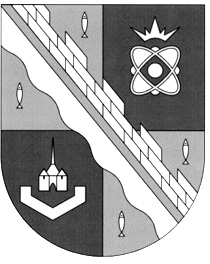 администрация МУНИЦИПАЛЬНОГО ОБРАЗОВАНИЯ                                        СОСНОВОБОРСКИЙ ГОРОДСКОЙ ОКРУГ  ЛЕНИНГРАДСКОЙ ОБЛАСТИРАСПОРЯЖЕНИЕот 02/03/2023 № 34-рОб утверждении плана мероприятий по росту доходов, оптимизации расходов и совершенствованию долговой политикиСосновоборского городского округа на 2023 год и на плановый период 2024 и 2025 годовВ целях осуществления мер по увеличению поступлений налоговых и неналоговых доходов в бюджет Сосновоборского городского округа, повышению эффективности использования бюджетных средств, оптимизации расходов и совершенствованию долговой политики Сосновоборского городского округа, а также в соответствии с рекомендуемыми Министерством финансов Российской Федерации и Правительством Ленинградской области мероприятиями:1. Утвердить план мероприятий по росту доходов, оптимизации расходов и совершенствованию долговой политики Сосновоборского городского округа на 2023 год и на плановый период 2024 и 2025 годов (далее – План мероприятий).2. Отраслевым (функциональным) органам администрации, в том числе с правами юридического лица, ответственным за реализацию плана мероприятий, ежеквартально не позднее 20-го числа месяца, следующего за отчетным годом представлять в комитет финансов Сосновоборского городского округа отчет о выполнении плана мероприятий.  3. Комитету финансов Сосновоборского городского не позднее 30-го числа месяца следующего за отчетным годом, проводить мониторинг реализации Плана мероприятий.           4. Признать утратившим силу распоряжение администрации Сосновоборского городского округа от 05.06.2020 № 179-р «Об утверждении плана мероприятий по росту доходов, оптимизации расходов и совершенствованию долговой политики Сосновоборского городского округа на 2020 год и на плановый период 2021 и 2022 годов».5. Настоящее распоряжение вступает в силу со дня подписания и распространяется на правоотношения, возникшие с 01.01.2023.6. Контроль за исполнением настоящего распоряжения возложить на председателя комитета финансов Сосновоборского городского округа Попову Т.Р.Первый заместитель главы администрации Сосновоборского городского округа                                                                          С.Г. ЛютиковИсп. Блеклова Е.Е. ПТ2-99-60 СОГЛАСОВАНО: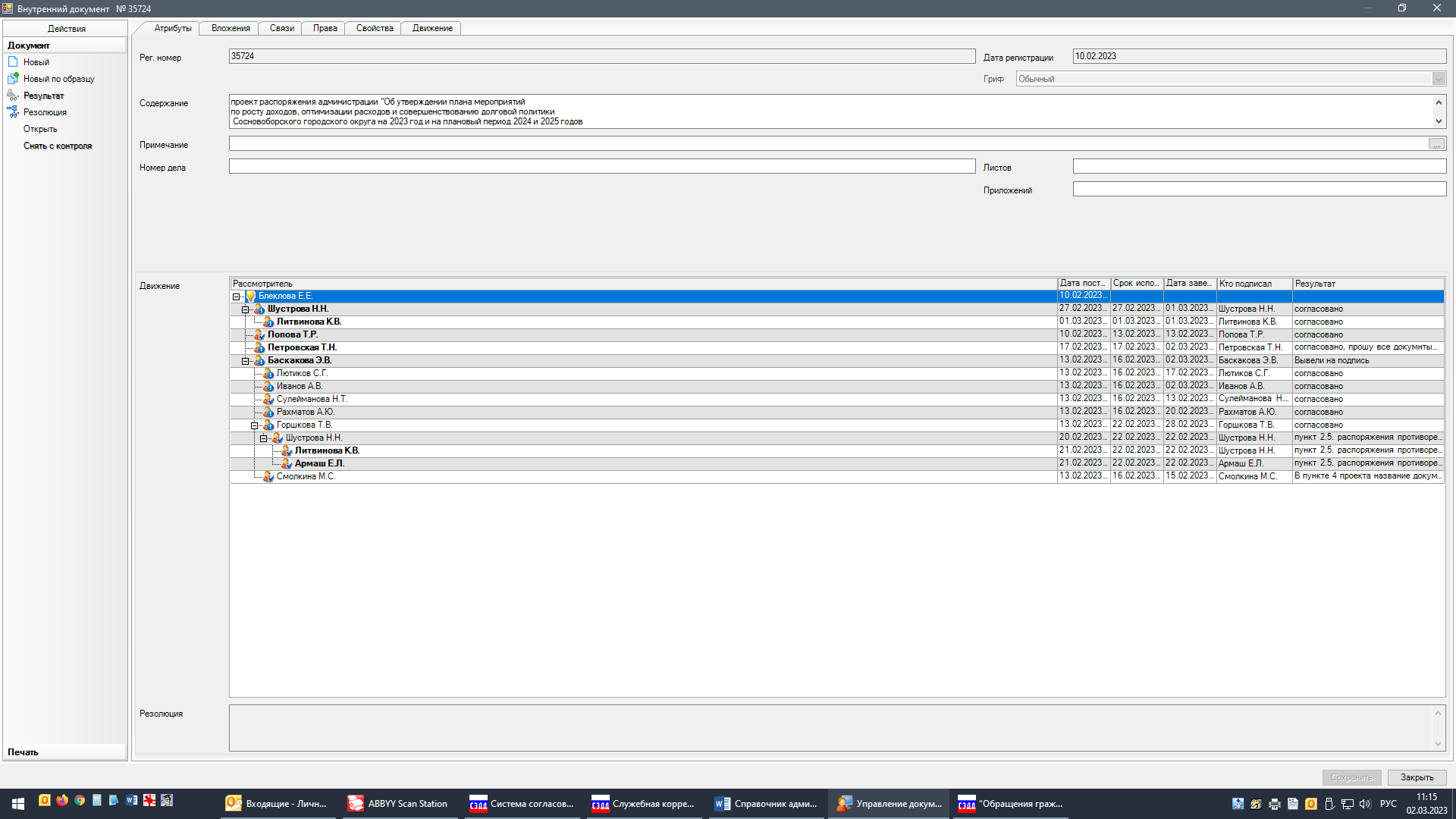 Рассылка:                   Общий отдел, КУЖКХ, КФ, КО, КСЗН,                                                                             КАГиЗ, отдел культуры, КУМИ, ЦБ, жил.отдел,пресс-центр, совет депутатов, контрольно-счетная палатаУТВЕРЖДЕНраспоряжением администрации                                                                                       Сосновоборского городского округа                                                                                          от 02/03/2023 № 34-р                                                                                                                            (Приложение)План мероприятий по повышению наполняемости бюджета, оптимизации расходов и совершенствованию долговой политики Сосновоборского городского округа на 2023 год и на плановый период 2024 и 2025 годовN п/пНаименование мероприятияСрок реализацииОтветственный исполнительОжидаемый финансовый эффект, тыс.руб.Ожидаемый финансовый эффект, тыс.руб.Ожидаемый финансовый эффект, тыс.руб.N п/пНаименование мероприятияСрок реализацииОтветственный исполнитель2023 год2024 год2025 год12345671Увеличение поступлений налоговых и неналоговых доходов в бюджет Сосновоборского городского округа Увеличение поступлений налоговых и неналоговых доходов в бюджет Сосновоборского городского округа Увеличение поступлений налоговых и неналоговых доходов в бюджет Сосновоборского городского округа Увеличение поступлений налоговых и неналоговых доходов в бюджет Сосновоборского городского округа Увеличение поступлений налоговых и неналоговых доходов в бюджет Сосновоборского городского округа Увеличение поступлений налоговых и неналоговых доходов в бюджет Сосновоборского городского округа 1.1Организация работы с налогоплательщиками по вопросам погашения задолженности по налогам и сборам в бюджет Сосновоборского городского округа в рамках заседаний комиссии по ведению работы с организациями по вопросам погашения задолженности по  налоговым и неналоговым платежам, образованной на основании постановления администрации Сосновоборского городского округа от 19.04.2011 № 674 «Об образовании комиссии по ведению работы с организациями по вопросам погашения задолженности по налоговым и неналоговым платежам»в течение года КФ  1845419192199601.2Проведение мониторинга результативности деятельности комиссии, образованной на основании постановления администрации Сосновоборского городского округа от 19.04.2011 № 674 «Об образовании комиссии по ведению работы с организациями по вопросам погашения задолженности по налоговым и неналоговым платежам»ежеквартальноКФ1.3Проведение анализа динамики недоимки по платежам в местный бюджет по состоянию на отчетную датуежемесячно до 20-го числа месяца, следующего за отчетнымКФ1.4Проведение оценки эффективности налоговых расходов Сосновоборского городского округа, размещение оценки эффективности налоговых расходов  на официальном сайте Сосновоборского городского округадо 15  ноября года, следующего за годом, за который исчислены налогиОЭР1.5Проведение оценки эффективности предоставления юридическим лицам муниципальных преференций (налоговых льгот, субсидий) и финансового результата для бюджета Сосновоборского городского округасентябрь ОЭР1.6Проведение мониторинга  пяти крупнейших налогоплательщиков, перечисляющих в бюджет Сосновоборского городского округа:-налог на доходы физических лиц-земельный налог-налоги на совокупный доходежеквартально до 20-го числа месяца, следующего за отчетнымКФ (по информации МИФНС РФ №3)1.7Обеспечение при принятии решения о реализации имущества, закрепленного на праве хозяйственного ведения за муниципальными унитарными предприятиями Сосновоборского городского округа, либо переданного в оперативное управление бюджетным и автономным учреждениям Сосновоборского городского округа, проведения комплекса мероприятий по переводу указанного имущества в казну Сосновоборского городского округа и перечислению доходов от его реализации в бюджет Сосновоборского городского округав течение годаКУМИ 1.8Инвентаризация свободных земельных участков и помещений для дальнейшей реализациив течение годаКУМИ 1.9Проведение претензионно-исковой работы, взаимодействие со службой судебных приставов в части взыскания задолженностив течение годаКУМИ, Администрация1.10Подготовка и направление в кредитные организации инкассовых поручений на основании судебных приказов в рамках исполнительного производствав течение годаКУМИ, Администрация2Повышение эффективности использования бюджетных средств, оптимизация расходов бюджета Сосновоборского городского округаПовышение эффективности использования бюджетных средств, оптимизация расходов бюджета Сосновоборского городского округаПовышение эффективности использования бюджетных средств, оптимизация расходов бюджета Сосновоборского городского округаПовышение эффективности использования бюджетных средств, оптимизация расходов бюджета Сосновоборского городского округаПовышение эффективности использования бюджетных средств, оптимизация расходов бюджета Сосновоборского городского округаПовышение эффективности использования бюджетных средств, оптимизация расходов бюджета Сосновоборского городского округа2.1Представление предложений по исключению неэффективных расходов из муниципальных программ Сосновоборского городского округадо 1 августа ОЭР 2.2Мониторинг соблюдения установленного норматива расходов  на обеспечение деятельности органов местного самоуправления Сосновоборского городского округаежеквартальноКФ, ГРБС2.3Внесение изменений в "дорожные карты" в отраслях социальной сферы в части корректировки целевого показателя уровня заработной платы отдельных категорий работников, определенных указами Президента Российской Федерации от 7 мая 2012 года № 597, от 1 июня 2012 года № 761до 1 сентября КО, ОРКиТ, ОФКиС2.4Представление предложений в Комитет финансов о направлении средств, сэкономленных по результатам размещения муниципального заказа для муниципальных нужд, на уменьшение дефицита бюджета Сосновоборского городского округадо 31 мая, 31 августа ГРБС, отраслевые (функциональные) органы администрации, в том числе с правами юридического лица2.5Соблюдение сроков, целей, порядка и условий использования субсидий, предоставленных из областного бюджета на 2023-2025 годы, и обеспечение полного освоения указанных средствв сроки, установленные соглашениями о субсидиях ГРБС, осуществляющие расходование субсидий из областного бюджета2.6Соблюдение сроков заключения соглашений о предоставлении субсидий из областного бюджета В сроки, установленные Правительством ЛОГРБС, получающие субсидий из областного бюджета2.7Осуществление контроля за исполнением муниципальными учреждениями муниципального задания. Определение суммы субсидии, подлежащей возврату в местный бюджет в случае невыполнения муниципального заданиядо 28 декабря КО,ОФКиС, ОРКиТ,ОМП,ОВБиДХ, отдел по связям с общественностью2.8Сокращение неэффективных расходов на содержание имущества муниципальных учреждений  до 1 июняГРБС, отраслевые (функциональные) органы администрации, в том числе с правами юридического лица2.9Своевременное внесение изменений в муниципальные программыпо мере необходимостиГРБС, отраслевые (функциональные) органы администрации, в том числе с правами юридического лица2.10Соблюдение равномерности поквартального расходования бюджетных ассигнованийВ течение годаГРБС отраслевые (функциональные) органы администрации, в том числе с правами юридического лица3Оптимизация муниципального долга Оптимизация муниципального долга Оптимизация муниципального долга 3.1Обеспечение дефицита бюджета Сосновоборского городского округа на уровне не более 10 процентов от суммы доходов бюджета Сосновоборского городского округа без учета утвержденного объема безвозмездных поступлений (значение показателя может быть превышено на сумму изменения остатков средств бюджета Сосновоборского городского округа)В течение годаКФ 3.2Обеспечение доли общего объема долговых обязательств Сосновоборского городского округа к 1 января соответствующего года не более 5 процентов от суммы доходов бюджета Сосновоборского городского округа без учета утвержденного объема безвозмездных поступленийВ течение годаКФ 3.3Осуществление финансирования дефицита бюджета Сосновоборского городского округа за счет остатков средств бюджета Сосновоборского городского округа на начало года и оптимизации расходов бюджета без привлечения заимствованийВ течение годаКФ 